RESEARCH GUIDE SEGUNDOS -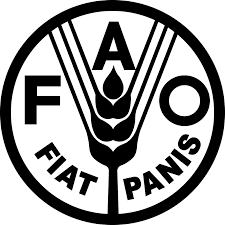 BACKGROUND INFORMATION MDG Progress: MDG 2 – Achieve Universal Primary EducationWhat is education like in your country? Write sentences using data you have collectedHas your country achieved MDG 2? Use http://www.mdgmonitor.org/  to answer this questionIf no, why not (what makes it difficult for children to stay in school)? If yes, give an example, or specific statistical evidence.Does your country have environmental education? MDG Progress: MDG 3 – Promote Gender Equality and Empower WomenDoes your country have gender equality? Write sentences using data you have collected; do more research on the computer if you need to.Has your country achieved MDG 3? Use http://www.mdgmonitor.org/  to answer this questionIf no, why not (what prohibits equality in your country)? If yes, give an example, or specific statistical evidence.How are women in your country affected by climate change or other environmental problems? You will probably need to search for this information, use the sources I provided for you in the RESOURCES document on my website. 